Le formulaire DC2 est un modèle de déclaration qui peut être utilisé par les candidats aux marchés publics (marchés ou accords-cadres) à l'appui de leur candidature (formulaire DC1).En cas d’allotissement, ce document doit être fourni pour chacun des lots de la consultation.En cas de candidature groupée, il est rempli par chaque membre du groupement.En complément de sa lettre de candidature (formulaire DC1), le candidat individuel ou chacun des membres du groupement peut produire, en annexe du DC2, les éléments demandés par l’acheteur dans l'avis d'appel à la concurrence ou dans l’invitation à confirmer l’intérêt, ou en l’absence d’un tel avis ou d’une telle invitation, dans les documents de la consultation.(Reprendre le contenu de la mention figurant dans l’avis d’appel à la concurrence ou l’invitation à confirmer l’intérêt.)(Reprendre le contenu de la mention figurant dans l’avis d’appel à la concurrence ou l’invitation à confirmer l’intérêt. En cas d’allotissement, préciser également l’intitulé de la consultation.)C1 - Cas général :  Nom commercial et dénomination sociale de l’unité ou de l’établissement qui exécutera la prestation, adresses postale et du siège social (si elle est différente de l’adresse postale), adresse électronique, numéros de téléphone et de télécopie, numéro SIRET, à défaut, un numéro d’identification européen ou international ou propre au pays d’origine du candidat issu d’un répertoire figurant dans la liste des ICD :  Forme juridique du candidat individuel ou du membre du groupement (entreprise individuelle, SA, SARL, EURL, association, établissement public, etc.) :C2 - Cas particuliers :(Le candidat individuel ou le membre du groupement répondant à l’une des conditions qui suivent et postulant à un marché public réservé en application des articles 36 ou 37 de l’ordonnance n° 2015-899 du 23 juillet 2015 coche la case correspondant à sa situation. Le candidat européen à statut équivalent, lorsqu’il n’est pas établi en France, précise son statut juridique et fournit les textes relatifs à ce statut.)Le candidat ne fournit que les renseignements ou documents demandés par l’acheteur au titre de de l’aptitude à exercer l’activité professionnelle, qu’il peut récapituler ici : ………………………………………………………………………………………………………………………………………………………………………………………………………………………………………………………………Le candidat ne fournit que les renseignements ou documents demandés par l’acheteur au titre de la capacité économique et financière, qu’il peut récapituler ici : ………………………………………………………………………………………………………………………………………………………………………………………………………………………………………………………………E1 - Chiffre d’affaires hors taxes des trois derniers exercices disponibles :Le candidat ne fournit que les renseignements ou documents demandés par l’acheteur au titre de la capacité économique et financière, qu’il peut récapituler ici :……………………………………………………………………………………………………………………………………………………………………………………………………………………………………………………………………………………………………………………………………………………(Joindre, pour chaque opérateur économique, en annexe du DC2, tous les renseignements ou documents demandés par l’acheteur dans l'avis d'appel à la concurrence ou l’invitation à confirmer l’intérêt ou en l’absence d’un tel avis ou d’une telle invitation, dans les documents de la consultation. Apporter la preuve que chacun des opérateurs économiques mettra à la disposition du candidat individuel ou du membre du groupement les moyens nécessaires pendant toute la durée d’exécution du marché ou de l’accord-cadre.)Désignation du (des) opérateur(s) : [Indiquer le nom commercial et la dénomination sociale de chaque opérateur économique, les adresses de son établissement et de son siège social (si elle est différente de l’adresse de l’établissement), son adresse électronique, ses numéros de téléphone et de télécopie, son numéro SIRET, à défaut, un numéro d’identification européen ou international ou propre au pays d’origine du candidat issu d’un répertoire figurant dans la liste des ICD :H1 – Renseignements relatifs à la nationalité du candidat individuel ou du membre du groupement H2 – Documents, renseignements ou justificatifs permettant d’évaluer si le candidat individuel ou le membre du groupement répond aux critères d’accessibilité à la procédure indiqués dans l’avis d’appel à la concurrence (uniquement lorsque l’acheteur a ouvert la procédure de passation aux opérateurs économiques des pays tiers à l’Union européenne ou à l’Espace économique européen)Date de la dernière mise à jour : 31/03/2016.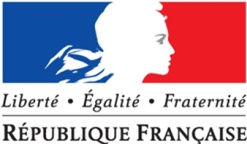 MINISTERE DE L’ECONOMIE ET DES FINANCESDirection des Affaires JuridiquesMARCHES ET ACCORDS-CADRESDECLARATION DU candidat INDIVIDUELOU DU MEMBRE DU GROUPEMENTDC2A - Identification de l’acheteurB - Objet de la consultationC - Identification du candidat individuel ou du membre du groupement.Statut du candidat individuelou du membre du groupementStatut du candidat individuelou du membre du groupement1.	 Entreprise adaptée            (art. L. 5213-13 du code du travail) ou structures équivalentesProduire le contrat d’objectif valant agrément ou un certificat administratif portant reconnaissance du statut d’entreprise adaptée délivré par la direction régionales chargées de l’emploi et de la formation professionnelle.2.	 Etablissement et service d’aide par le travail (article L. 344-2 et s. du code de l’action sociale et des familles) ou structures équivalentesIndiquer ci-contre la date de publication au recueil des actes administratifs de l’arrêté préfectoral portant autorisation de création.3.	 Structures d’insertion par l’activité économique (article L.5132-4 du code du travail) ou structures équivalentes4..	 Entreprises de l’économie sociale et solidaire (article 1er de la loi 2014-856 du 31 juillet 2014) ou structures équivalentesD Renseignements relatifs à l’aptitude à exercer l’activité professionnelle concernée par le contrat E - Renseignements relatifs à la capacité économique et financière du candidat individuel ou du membre du groupement..Exercice	du ..................
	au ..................Exercice	du ..................
	au ..................Exercice	du ..................
	au ..................Chiffre d’affaires global Part du chiffre d’affaires concernant les fournitures, services, ou travaux objet du marché%%%F - Renseignements relatifs à la capacité technique et professionnelle du candidat individuel ou du membre du groupement.G - Capacités des opérateurs économiques sur lesquels le candidat individuel ou le membre du groupement s’appuie pour présenter sa candidature.H - Renseignements spécifiques aux marchés publics de défense ou de sécurité 